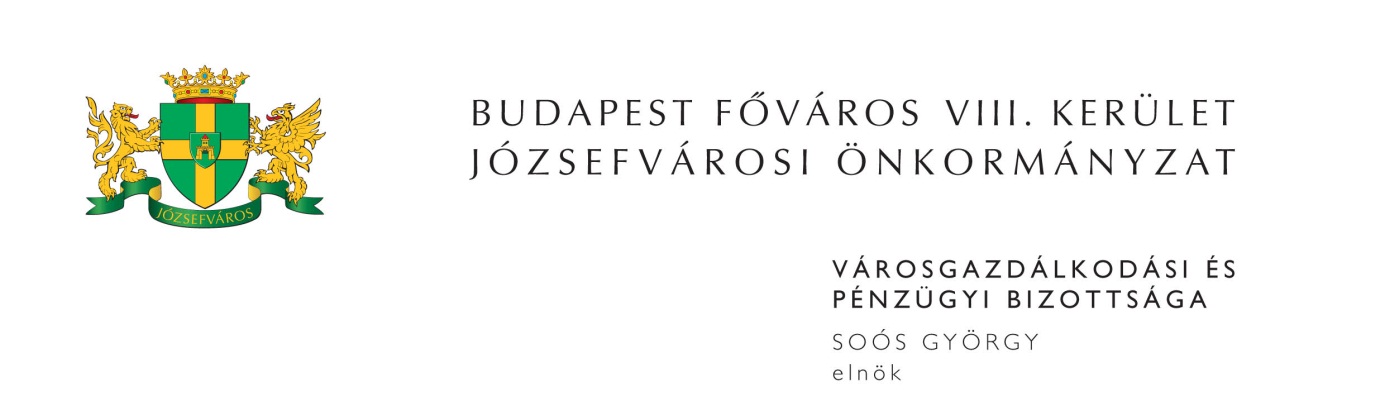 M E G H Í V ÓBudapest Józsefvárosi Önkormányzat Városgazdálkodási és Pénzügyi Bizottsága2016. évi 10. rendes ülését2016. március 21-én (hétfőn) 1300 órárahívom össze.A Városgazdálkodási és Pénzügyi Bizottság ülését a Józsefvárosi Polgármesteri HivatalIII. 300-as termében (Budapest, VIII. Baross u. 63-67.) tartja.Napirend1. Gazdálkodási ÜgyosztályElőterjesztő: Dr. Galambos Eszter - ügyosztályvezető(írásbeli előterjesztés)Javaslat közterület-használati kérelmek elbírálására Tulajdonosi hozzájárulás a Budapest VIII. kerület, Leonardo da Vinci utca útburkolat felújításához Tulajdonosi hozzájárulás Budapest VIII. kerület, Festetics György utcában vízvezeték rekonstrukció elvégzéséhez (PÓTKÉZBESÍTÉS)Tulajdonosi hozzájárulás Budapest VIII. kerület, Kisfaludy utcában útépítési munkákhoz 2. Józsefvárosi Gazdálkodási Központ Zrt.Előterjesztő: Kovács Ottó - vagyongazdálkodási igazgató(írásbeli előterjesztés)Javaslat a Budapest VIII. kerület, Szigony utca …………… szám alatti lakásra vonatkozóan …………………. és ………………… bérlők bérleti jogviszonyának közös megegyezéssel történő megszüntetésére, másik lakás bérbeadása mellett (PÓTKÉZBESÍTÉS)Javaslat a Budapest VIII. kerület, József u. 27. szám alatti telekingatlan pályázat útján történő elidegenítéséreJavaslat a Budapest VIII. kerület, Korányi Sándor u. ……………. szám alatti lakásra vonatkozóan ……………….. bérlő bérleti jogviszonyának közös megegyezéssel történő megszüntetésére, másik lakás bérbeadása mellettJavaslat a Budapest VIII. kerület, Korányi Sándor u. ………….. szám alatti lakásra vonatkozóan ………………… és ………………… bérlők bérleti jogviszonyának közös megegyezéssel történő megszüntetésére, másik lakás bérbeadása mellettJavaslat a Budapest VIII. kerület, Korányi Sándor u. ..…………. szám alatti lakásra vonatkozóan ………………………. bérlő bérleti jogviszonyának közös megegyezéssel történő megszüntetésére, másik lakás bérbeadása mellettJavaslat a Budapest VIII. kerület, Korányi Sándor u. ………….. szám alatti lakásra vonatkozóan …………………… bérlő bérleti jogviszonyának közös megegyezéssel történő megszüntetésére, másik lakás bérbeadása mellettJavaslat a Budapest VIII., Práter utca 63. szám alatti, 36122/0/A/2 hrsz.-ú üres helyiség pályázaton történő elidegenítésére A Víg utca ABC Kft. bérlő tevékenységi kör módosítási kérelme a Budapest VIII. kerület, Víg u. 28. szám alatti önkormányzati tulajdonú nem lakás céljára szolgáló helyiség tekintetébenJavaslat a Budapest VIII. kerület, Üllői út 34. szám alatti üres, önkormányzati tulajdonú nem lakás céljára szolgáló helyiség nyilvános pályázat útján történő bérbeadására…………………… bérbevételi kérelme a Budapest VIII. kerület, József u. 41. szám alatti üres, önkormányzati tulajdonú nem lakás céljára szolgáló helyiségreAz INNOBER WAVE Kft. bérbevételi kérelme a Budapest VIII. kerület, II. János Pál pápa tér 22. szám alatti, üres, önkormányzati tulajdonú nem lakás céljára szolgáló helyiségreJavaslat a Budapest VIII. kerület, József körút 37-39. szám alatti üres, önkormányzati tulajdonú nem lakás céljára szolgáló helyiség nyilvános egyfordulós pályázat útján történő bérbeadásáraAUDIO Computer Studio Martikány Design Kft. bérbevételi kérelme a Budapest VIII. kerület, Szentkirályi u. 22-24. szám alatti üres, önkormányzati tulajdonú nem lakás céljára szolgáló helyiségreA Budapest VIII. kerület, Népszínház utca 16. szám alatti, 34676/0/A/7 helyrajzi számú üzlethelyiség elidegenítéseJavaslat a 1086 Budapest, Magdolna u. 12. fszt. 11., 1086 Budapest, Nagy Fuvaros u. 26. fszt. 3. és a 1086 Budapest, Szerdahelyi u. 18. II. 23. sz. alatti önkormányzati tulajdonban lévő lakások „szomszédsági házfelügyelők” részére történő bérbeadására3. Egyéb előterjesztések(írásbeli előterjesztés)Javaslat a Józsefvárosi Gazdálkodási Központ Zrt.-vel kötendő megállapodás megkötésére (PÓTKÉZBESÍTÉS)Előterjesztő: Dr. Sára Botond - alpolgármester4. Zárt ülés keretében tárgyalandó előterjesztések(írásbeli előterjesztés)Javaslat a Budapest VIII. kerület, Déri Miksa utca ……………….. számú ingatlanra vonatkozó elővásárlási jogról való lemondásra Előterjesztő: Dr. Galambos Eszter - a Gazdálkodási Ügyosztály vezetőjeJavaslat a Budapest VIII. kerület, Szentkirályi utca …………………  számú alatti ingatlanra vonatkozó elővásárlási jogról való lemondásraElőterjesztő: Dr. Galambos Eszter - a Gazdálkodási Ügyosztály vezetőjeJavaslat a Budapest VIII. kerület, Magdolna utca ……………… szám alatti lakás pályázaton kívüli minőségi lakáscseréjére és a forgalmi érték különbözet összegének csökkentésére Előterjesztő: Kovács Ottó - a Józsefvárosi Gazdálkodási Központ Zrt. vagyongazdálkodási igazgatójaJavaslat a Budapest VIII. kerület, Magdolna u. …………… szám alatti jogcím nélküli lakáshasználó részletfizetési kérelmének engedélyezéséreElőterjesztő: Kovács Ottó - a Józsefvárosi Gazdálkodási Központ Zrt. vagyongazdálkodási igazgatójaMegjelenésére feltétlenül számítok. Amennyiben az ülésen nem tud részt venni, kérem, azt írásban (levélben, elektronikus levélben) jelezni szíveskedjen Soós György bizottsági elnöknek legkésőbb 2016. március 21-én az ülés kezdetéig. Budapest, 2016. március 16. 	Soós György s.k.	elnök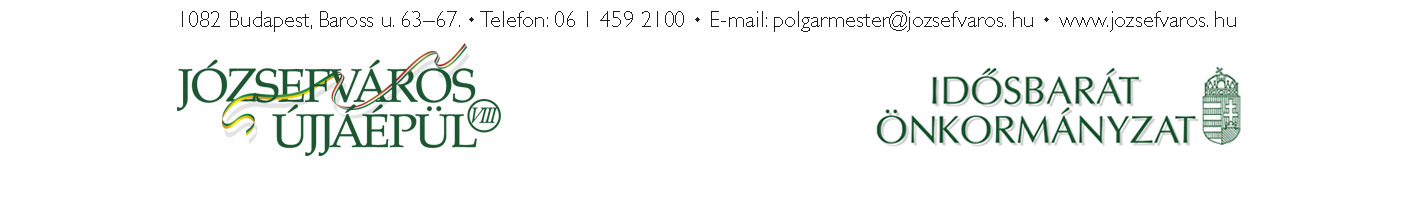 3